Интернет-сервис ФНС «Уплата налогов и пошлин» стал более удобнымНа официальном сайте ФНС России усовершенствован Интернет-сервис «Уплата налогов и пошлин». Специалисты учли предложения пользователей, поэтому теперь виды налогов и сборов в сгруппированы под конкретные категории налогоплательщиков.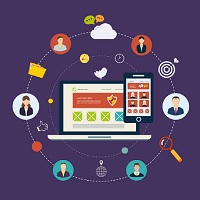  	Так, например, сервис содержит отдельные разделы для физических лиц, индивидуальных предпринимателей и юридических лиц. Они могут сформировать расчетный документ, оплатить налоги за себя или третье лицо, государственную пошлину и другие виды налоговых платежей. 	Кроме того, появилось ещё одно важное нововведение. Теперь все категории налогоплательщиков, находясь за пределами Российской Федерации, могут уплатить налоги картой иностранного банка. Опция доступна в разделе «Уплата налогов картой иностранного банка». 	Отметим: обновленная версия сервиса поможет быстро и правильно заполнять расчетные документы, своевременно исполнять обязанность по уплате налогов во избежание просрочек и начисления пеней.  